Exhibit BDocumentation Submission ChecklistOfferor must submit this checklist with the application. I certify that the forms and documents submitted according to this checklist are true and correct.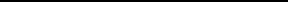 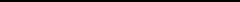 Signature	DateApplicantInitialsItem RequiredComplete Service Provider Application with all requested information and Signature of Authorized Official on behalf of Applicant (Exhibit A)Proof organization is formed under state, local, or tribal laws and provide proof of such organization such as Articles of IncorporationCurrent Business LicenseOrganizational ChartOrganization Mission Statement“Good Standing” Certification Provide one copy of the most recent independent Certified Public Accountant (CPA)’s      auditor’s report (audit) conducted in accordance with Government Auditing Standards (GAS) or a recent MFA approved audit letterArticles of incorporation, charter, by-laws, or resolution the evidences the organization has among its purposes the staffing capacity to provide significant activities related to providing HOME Rehabilitation services to low to moderate income individuals/familiesResumes of the management and staff who will be administering the HOME Rehabilitation program Organizations Board of Directors or governing body informationHOME Rehab Program Applicant’s CertificationHOME Rehab Program Applicant’s Reputation CertificationAccounting Practices CertificationNon-Profit OnlyA 501 (c)(3) or (4) Certificate from the IRS Articles of incorporation or charter that evidence that no part of the non-profit’s net earnings inures to the benefit of any member, founder, contributor, or individual. Proof of current registration as a charitable organization with the New Mexico Attorney General’s Office for fiscal year ending in 2022 or proof of exemption therefrom (must include all pages of registration form) 